 War: A Child’s View & Future Me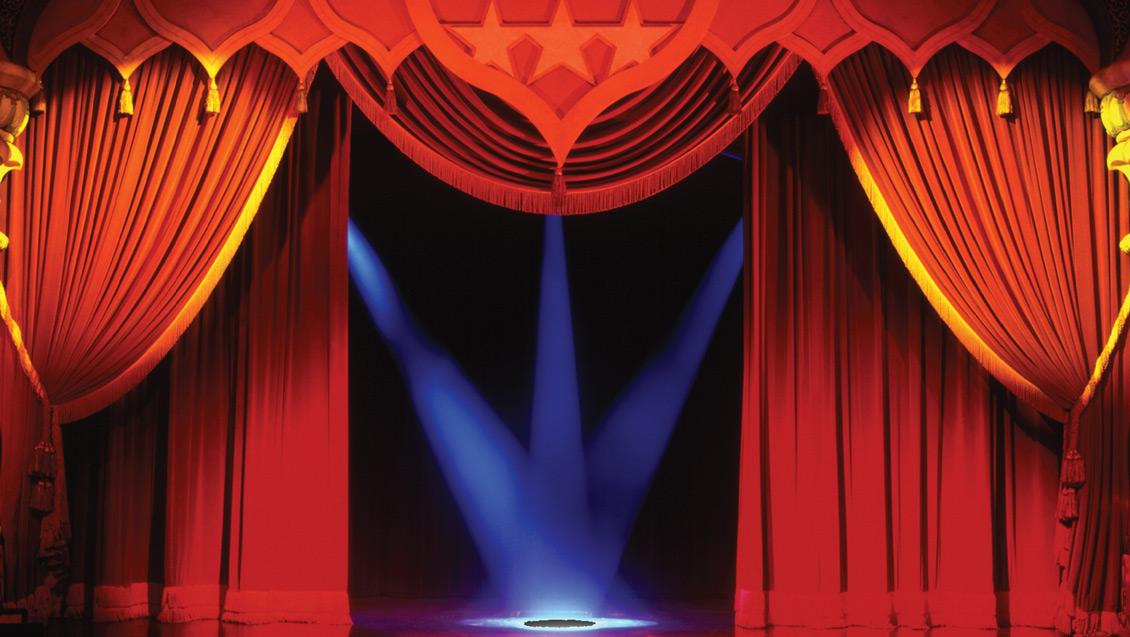 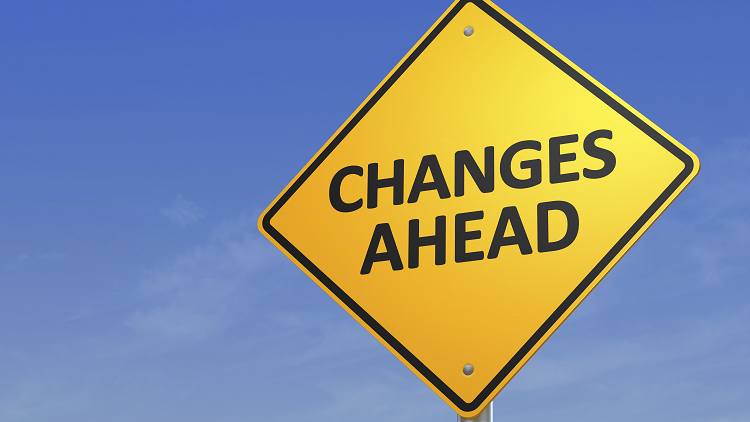 Dear families,Welcome to the summer term in Year 6. Our Learning Project from last term: War: A Child’s View, continues throughout the summer term and combines with our final Learning Project of the year: Future Me, in which we will focus on the transition to secondary school and being successful in future situations. Please see below for how this links to different areas of the curriculum.Best wishes, Miss Biggs and Mr Stewkesbury War: A Child’s View & Future MeDear families,Welcome to the summer term in Year 6. Our Learning Project from last term: War: A Child’s View, continues throughout the summer term and combines with our final Learning Project of the year: Future Me, in which we will focus on the transition to secondary school and being successful in future situations. Please see below for how this links to different areas of the curriculum.Best wishes, Miss Biggs and Mr Stewkesbury War: A Child’s View & Future MeDear families,Welcome to the summer term in Year 6. Our Learning Project from last term: War: A Child’s View, continues throughout the summer term and combines with our final Learning Project of the year: Future Me, in which we will focus on the transition to secondary school and being successful in future situations. Please see below for how this links to different areas of the curriculum.Best wishes, Miss Biggs and Mr Stewkesbury War: A Child’s View & Future MeDear families,Welcome to the summer term in Year 6. Our Learning Project from last term: War: A Child’s View, continues throughout the summer term and combines with our final Learning Project of the year: Future Me, in which we will focus on the transition to secondary school and being successful in future situations. Please see below for how this links to different areas of the curriculum.Best wishes, Miss Biggs and Mr StewkesburyEnglishMathsMathsScienceMotivational speechesPersuasive writingLetters of complaintThe Boy in the Striped PyjamasDebates and discussionsStatisticsRevisionMeasurementMoneyMaths investigationsElectricityLight and seeingInvestigating materialsArt & DesignDesign & TechnologyREPSHEDigital mediaPrintTextilesAdvertisingStage craftPilgrimages and sacred placesEconomic well-beingSocial: Me and my place in the worldComputingGeographyHistoryPE	Evaluating digital contentComputer scienceLocal area studyWorld War TwoLocal area studyAthleticsGymnastics: Counter-balance and Counter-tensionDanceSpanishMusicTrips and visitsKey DatesTo be able to say the weather in SpanishTo be able to name different fruits in SpanishTo be able to recognise and apply simple agreements, singular and plural, male, femaleTo be able to sing and dance a song about fruitsTo be able to spell in Spanish and play hangmanTo translate a recipe from Spanish into English To be able to read a restaurant menuTo be able to ask for the bill and payTo develop correct technique when playing African drums.To create structured compositions using repetition and thematic development.To perform complex, syncopated rhythm patterns.To employ variations in musical ‘texture’ to create the desired musical effect.Y6 Residential to Norfolk 11th JuneY6 National tests 14th May-17th MayCopthall sports 26th JuneY6 Show – week of 16th JulyY6 Leavers’ party 19th JulyY6 Leavers’ assembly 20th July